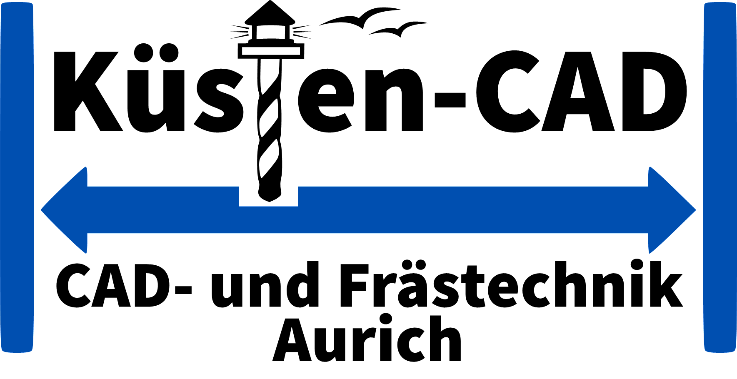 Unsere Farben